Alla cortese attenzione :DIRIGENTE SCOLASTICODSGARICHIESTE PIANO DIRITTO ALLO STUDIO  a. s. 2017 / 2018ORDINE:               INFANZIA                 PRIMARIA             SECONDARIAPLESSO  :    ________________________________                                                                                                          IL DIRIGENTE SCOLASTICOProf. Claudio CancelliFirma autografa sostituita a mezzo stampa,ai sensi dell’art. 3, comma 2 del D. Lgs. n. 39/1993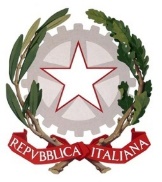 ISTITUTO COMPRENSIVO STATALE ALZANO LOMBARDO“Rita Levi-Montalcini”Via F.lli Valenti , 6 – 24022 Alzano Lombardo (BG) C.F. 95118410166 – Cod.Mec. BGIC82100T – Sito www.icalzanolombardo.gov.itTel. 035.511390 – Fax 035.515693 – Mail bgic82100t@istruzione.it - Pec bgic82100t@pec.istruzione.it DESCRIZIONECLASSEALUNNISPESAMATERIALE FACILE CONSUMOMATERIALE SPECIFICO ALUNNI DISABILIMATERIALE E/O STRUMENTAZIONI INFORMATICHEPROGETTI SPECIFICI SULLE CLASSIBENI DUREVOLIMANUTENZIONE EDIFICIOCORSI SPORTIVIALTRO